Chemistry					Name ____________________________________	Reference Sheet – Reaction Rate DataDirections:	Here we have a table of experimental results concerning a reaction carried out at 			different concentrations.   Determine the rate of change at each of the time intervals 			and series asked for below.  NOTE:  Limestone is Calcium Carbonate.  The products 			contain water (l) and Carbon Dioxide (g).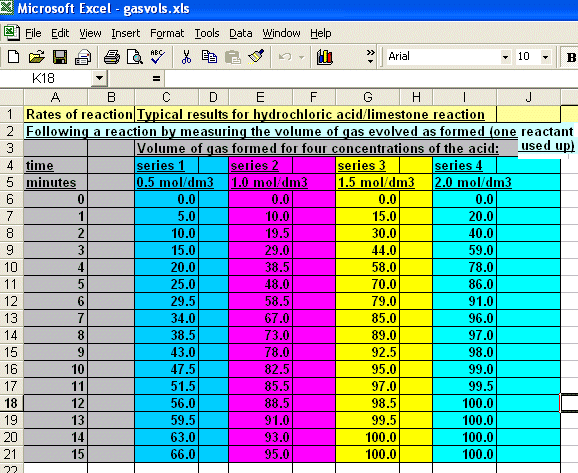 1.	Write out the unbalanced equation	__________________________________________2.	Write out the balanced equation	__________________________________________3.	What is the rate of change of the CO2 in the 4 series between 2 minutes and 4 minutes ?	____________		____________		____________		____________	Series 1			Series 2			Series 3			Series 44.	What is the rate of change of the CO2 in the 4 series between 10 minutes and 12 minutes ?	____________		____________		____________		____________	Series 1			Series 2			Series 3			Series 45.	What is the rate of change of the H2O in the 4 series between 10 minutes and 12 minutes ?	____________		____________		____________		____________	Series 1			Series 2			Series 3			Series 46.	What is the rate of change of the CaCO3  in the 4 series between 10 minutes and 12 minutes ?	____________		____________		____________		____________	Series 1			Series 2			Series 3			Series 47.	What is the rate of change of the HCl in the 4 series between 10 minutes and 12 minutes ?	____________		____________		____________		____________	Series 1			Series 2			Series 3			Series 4